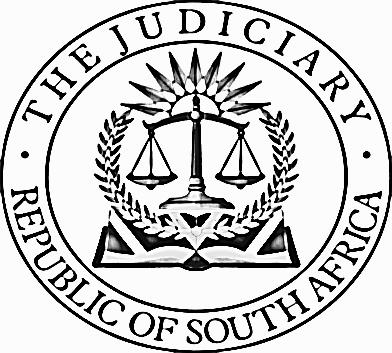 OFFICE OF THE HONOURABLE MR JUSTICE T A MAUMELAIN THE HIGH COURT OF SOUTH AFRICAGAUTENG DIVISION, PRETORIAPretoria High Court Building, C/o Madiba & Paul Kruger St., Room 3.9, 3th FloorTel. (012) 492 6730 – Fax. (012) 315 7600 – E-mail:  Ymaja@judiciary.org.zaOPPOSED MOTIONS ROLLBEFORE HONORABLE JUSTICE MAUMELA, JUSTICE VAN DER WESTHUIZEN, ACTING JUSTICE MBONGWE, ACTING MADAM JUSTICE PHAHLANE & ACTING JUSTICE KIRSTEIN16 – 20 MARCH 2020MAUMELA JMAUMELA JMAUMELA J6.INSTANT LIFE LTDVPM MOGALE5512/188.BSR PARMESSAVDG-GENERAL HOME AFFAIRS + 227606/189.UMBANE TECHNOLOGY CCVMASTER OF THE HIGH COURT SA, PRETORIA DIVISION14471/1819.M NETSHISUMBEWAVPARTNERSHIP KNOWN BURGER & HLONGWANE + 272687/1920.MACSTEEL SERVICE CENTRES LTDVTINKO TRUCK & TRAILER CC 35225/19VAN DER WESTHUIZEN JVAN DER WESTHUIZEN JVAN DER WESTHUIZEN J1.ZAMORI + 1VMI BLIGNAUT + 457606/132.MONSOON GLOBAL TRADING VCOLLATERAL MANAGEMENT LTD + 199243/1512.NEXTEC SECURITY & BUILDING TECHNOLOGIESVROOS VAN DYK ATT + 339668/1913.M NDEVUVAMBITIOUS GROUP LTD + 158765/1918.THONTS PROPERTIES LTDVAH MUKOSI + 373278/19MBONGWE AJMBONGWE AJMBONGWE AJ14.SAFTA PROPERTIES LTD +1VVUKANI AVIATION + 634072/1916.COMPENSATION COMMISSIONER + 1VCOMPENSATION SOLUTIONS LTD48920/1921.CONSOLIDATED STEEL INDUSTRIES (PTY) LTDVALTO MANAGEMENT CC54285/1922.CONSOLIDATED STEEL INDUSTRIES (PTY) LTDVG VILJOEN54284/1923.JURGENS CAMPWORLD LTDVPRESTIGE CAMPWORLD LTD6811/19PHAHLANE AJPHAHLANE AJPHAHLANE AJ5.ABSA BANK LTDVPM MOGALE18218/187.GROFIN AFRICA FUND LTDVPS NEL + 178829/1810.FNB BANK LTDVDYNASTIX INVESTMENT LTD66793/1911J VAN GERVEVL VAN GERVE1174/19KIRSTEIN AJKIRSTEIN AJKIRSTEIN AJ3.CH KIRSTEINVPH STRYDOM41045/174.STD BANK LTDVGC COETZEE14805/1715.BANK OF BARODAVANNEX DISTRIBUTION LTD38591/1917.COMPENSATION COMMISSIONER + 1VCOMPENSATION SOLUTIONS LTD74773/19